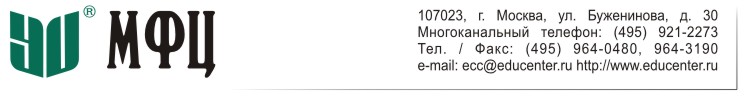 24 октября – 25 октября 2017 годаСеминарс участием представителя Банка России ипрактикующего аудитора «Подготовка тестовой бухгалтерской (финансовой) отчетностиуправляющей компании в соответствии с требованиями Банка России. Составление финансовой отчетности в соответствии с Положением Банка России от 03.02.2016 г. № 532-П»Институт МФЦ с 03 по 04 октября 2017 года приглашает Вас принять участие в семинаре «Подготовка тестовой бухгалтерской (финансовой) отчетности управляющей компании в соответствии с требованиями Банка России. Составление финансовой отчетности в соответствии с Положением Банка России от 03.02.2016 г. № 532-П», который состоится в Москве 24 октября – 25 октября 2017 года 2017 г.  Обучение пройдет в дневном формате.До 30 ноября 2017 года управляющие компании инвестиционных, паевых инвестиционных и негосударственных пенсионных фондов (осуществляющие переход на план счетов и ОСБУ Банка России к 01.01.2018 г.) – далее также «УК» или «управляющие компании» – должны предоставить в контролирующий орган тестовую бухгалтерскую (финансовую) отчетность за девять месяцев 2017 года, составленную в соответствии с новыми требованиями.Участие в семинаре будет способствовать не только исполнению УК требований по подготовке тестовой отчетности за девять месяцев 2017 года, но и поможет овладеть приемами составления тестовой отчетности за весь 2017 год.Кроме того, на семинаре будут даны рекомендации по применению УК Положения Банка России от 03.02.2016 г. № 532-П, позволяющие освоить составление «полноценной» бухгалтерской (финансовой) отчетности УК по завершению переходного периода.Семинар рассчитан на бухгалтеров, аудиторов УК, а также всех желающих овладеть вопросами составления и основами анализа финансовой отчетности некредитных финансовых организаций, в первую очередь, УК.Тематический планДень первый – 24 октября 2017г. I. «Методологические вопросы. Требования и позиции Банка России».Общие требования к составлению бухгалтерской (финансовой) отчетности некредитной финансовой организации-управляющей компании, а также тестовой отчетности в 2017 году. Принципиальные изменения Положения Банка России от 03.02.2016 г. № 532-П, внесенные Указанием Банка России от 05.09.2016 № 4128-У.Вопросы, поступившие в Банк России относительно бухгалтерской (финансовой) отчетности, в том числе тестовой, некредитных финансовых организаций, включая УК, ответы и комментарии.Состав годовой и промежуточной бухгалтерской (финансовой) отчетности.Бухгалтерский баланс.Отчет о финансовых результатах.Отчет об изменениях собственного капитала.Отчет о потоках денежных средств.Составление примечаний. Наиболее значимые и сложные примечания.II. «Методологические вопросы (продолжение). Позиции и рекомендации аудитора».Подготовка бухгалтерской (финансовой) отчетности управляющей компании, составленной в соответствии с новыми требованиями: принципы, основы, правила и практические подходы.Корректировка остатков вступительного баланса: основания, первичные документы, выбор отчетного периода.Нормативное регулирование и методологические основы оценки активов, обязательств и капитала в целях подготовки промежуточной бухгалтерской (финансовой) отчетности управляющей компании, составленной по ОСБУ.Отражение сумм переоценки стоимости активов и обязательств управляющей   компании в целях подготовки бухгалтерской (финансовой) отчетности управляющей компании, составленной по ОСБУ.Подготовка и представление тестовой бухгалтерской (финансовая) отчетности управляющей компании, составленной по ОСБУ, за девять месяцев 2017 года. День второй – 25 октября 2017г.II. «Практические вопросы. Трансформация в целях составления тестовой отчетности. Практические примеры».Модели трансформации. Основополагающие принципы трансформации отчетности. Этапы трансформации отчетности. Понятие трансформационных корректировок. Виды трансформационных корректировок. Корректировки отчетного года и корректировки прошлых лет, взаимосвязь между ними. Методы произведения корректирующих проводок. Формирование и основные положения политики трансформации отчетности в организации. Информационная база трансформации и порядок ее формирования. Сравнительный анализ учетной политики по РСБУ и по ОСБУ. Выявление области корректировок.Трансформационные корректировки. Формирование макетов форм отчетности в формате ОСБУ и примечаний к ним. Трансформационные таблицы и их подготовка. Порядок выполнения трансформационных (корректирующих) проводок. Документальное оформление корректирующих проводок.Практические примеры наиболее распространенных трансформационных корректировок для управляющих компаний, в т.ч. в части трансформации объектов учета: основные средства;нематериальные активы;финансовые вложения;дебиторская/кредиторская задолженность;займы и кредиты;доходы/расходы будущих периодов.Подготовка отчетности. Подготовка и оформление баланса, отчета о финансовых результатах, отчета об изменениях собственного капитала. Правила формирования отчета о движении денежных средств.  Состав и оформление примечаний к формам отчетности. Подготовка дополнительных отчетов.Организационные вопросы трансформации: график работы, кадровое обеспечение, инструментарий, ответственность исполнителей и др. Аудит трансформации.Практический пример отчетности УК, составленной методом трансформации.Основы элементарного анализа отчетности УК, составленной по ОСБУ.На семинаре выступят:Заместитель начальника Управления методологии бухгалтерского учета кредитных и некредитных финансовых организаций Департамента бухгалтерского учета и отчетности Банка России;Ведущий преподаватель Института МФЦ, практикующий аттестованный аудитор участников финансового рынка, аттестованный налоговый консультант, аттестованный специалист финансового рынка, руководила финансовым блоком крупной инвестиционной компании.Стоимость и скидки: стоимость участия в семинаре для одного участника составляет 21 000 (двадцать одна тысяча) рублей. Скидки в размере от 10 до 15 процентов предоставляются клиентам Института или Учебного центра МФЦ, владельцам дисконтных карт системы «Образование», а также начиная со второго слушателя от одной организации (10 процентов). Скидка в размере 20 (двадцати) процентов предоставляется организациям, указавшим Институт МФЦ в Плане обучения (изменениях, дополнениях к Плану обучения). В стоимость включаются: кофе-брейк (для «очных» слушателей) и методические материалы.Специальная льготная стоимость 14 600 (четырнадцать тысяч шестьсот) рублей, предоставляется участникам, прошедших обучение в Институте МФЦ в рамках перехода НФО на ЕПС и ОСБУ. Участникам, прослушавшим все 16 часов семинара, выдается удостоверение о повышении квалификации.Административная информация: заявки на участие в семинаре просьба направлять до 23 октября 2017 г. включительно на имя Ивановой Марии, Махнович Инны по тел./ф. (495) 921-2273 (многоканальный), e-mail: seminar2@educenter.ru, seminar6@educenter.ru Интернет: www.educenter.ruКоличество мест ограничено!